Участие в проекте «Школа бизнеса»(занятия 3-4)	 Продолжается работа «Школы бизнеса»  в объединении «Начни своё дело».   Ментор проекта Ростокина С.С. 28.03.18 провела занятия №3-4. Прошли они в активной игровой форме, что вызвало особый интерес учащихся.  Участники проекта  выяснили, какие качества присущи предпринимателю, проанализировали бизнес – идеи, предложенные ребятами, учились определять цели. Старшеклассники с нетерпеньем ждут следующих занятий, ведь эти знания и умения  всегда пригодятся в жизни.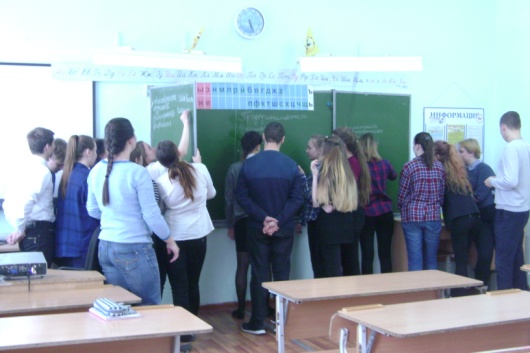 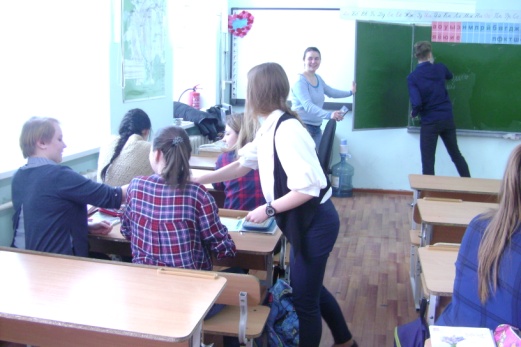 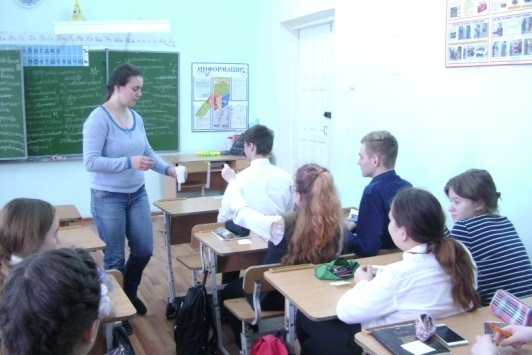 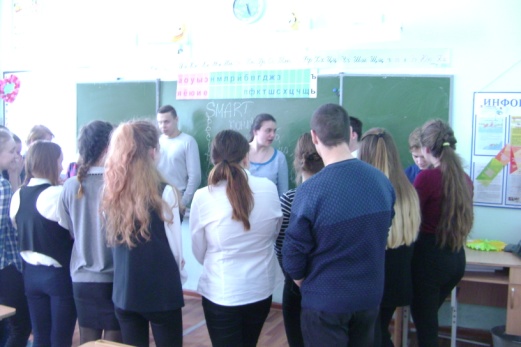 